CZWARTEKZadanie I Rozwijanie zainteresowań przyrodniczych. Oglądanie albumów na temat przyrody Polski. Dziecko wraz z R. przegląda albumy przyrodnicze przedstawiające różne środowiska przyrodnicze Polski, ze szczególnym zwróceniem uwagi na lasy. Rozpoznaje i nazywa występujące na zdjęciach zwierzęta i rośliny, w tym różne gatunki drzew. Poznaje ciekawostki na ich temat. R. zwraca uwagę dziecka na wygląd przyrody w tak zwanym stanie dzikim oraz poddanej działalności człowieka. Dziecko porównuje zdjęcia, określa różnice.• Rozsypanka obrazkowa Leśne memory. Gromadzenie informacji na temat różnorodności leśnej fauny i flory. Rozwijanie spostrzegawczości wzrokowej. Ćwiczenia klasyfikacyjne.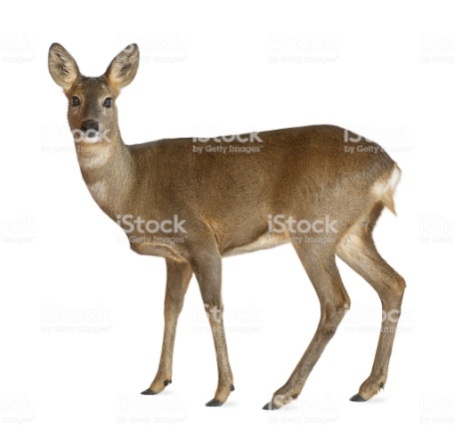 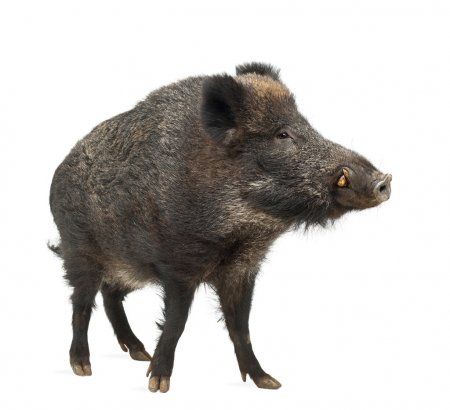 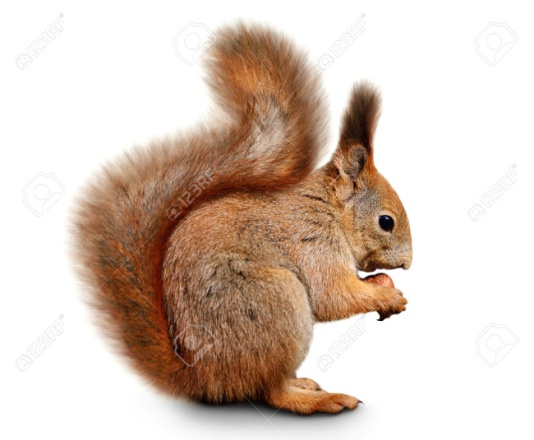 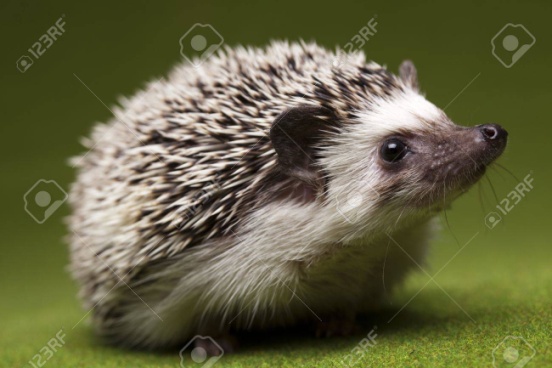 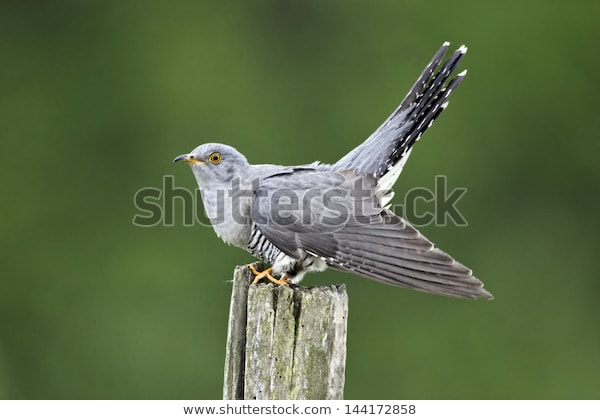 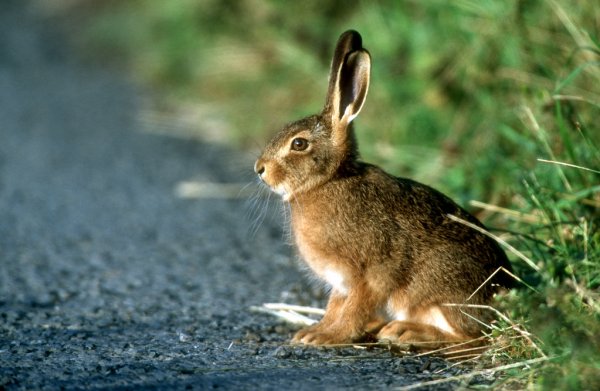 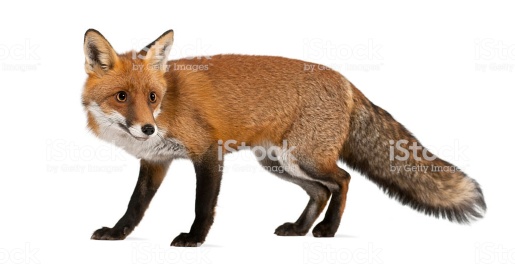 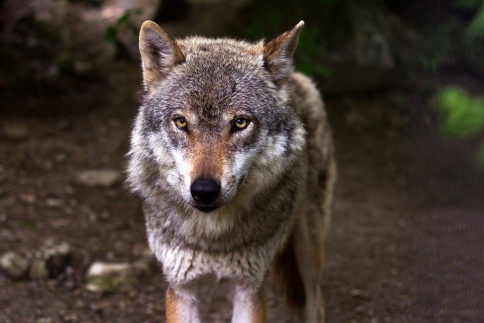 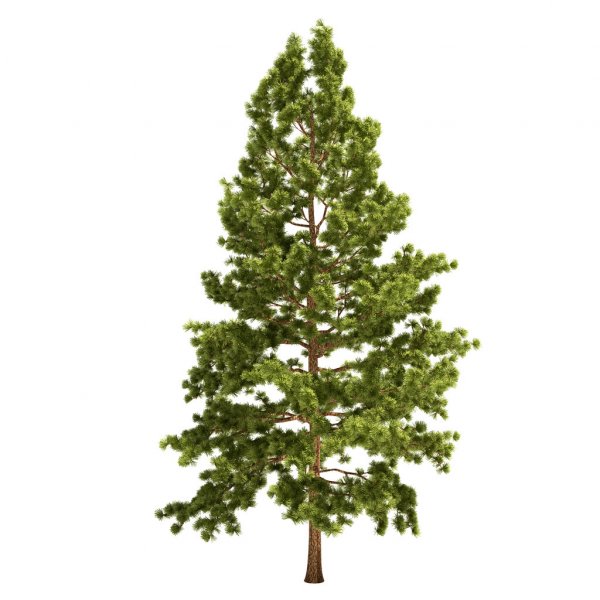 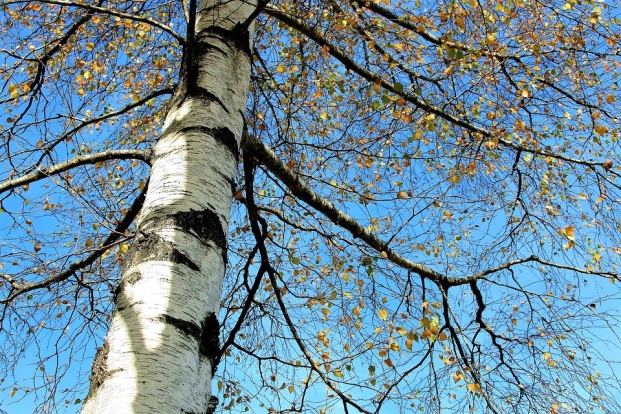 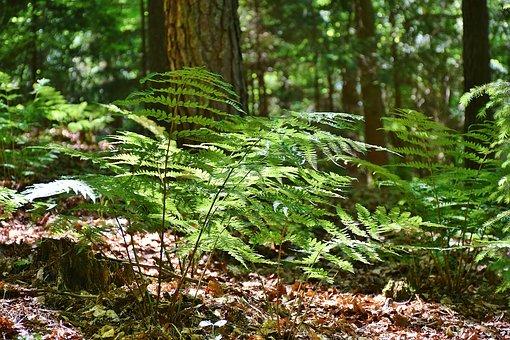 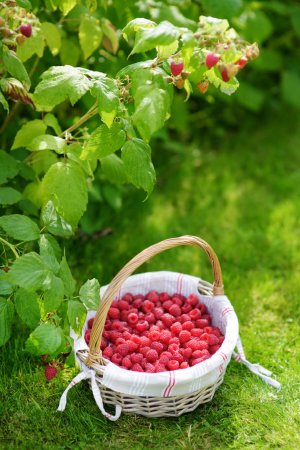 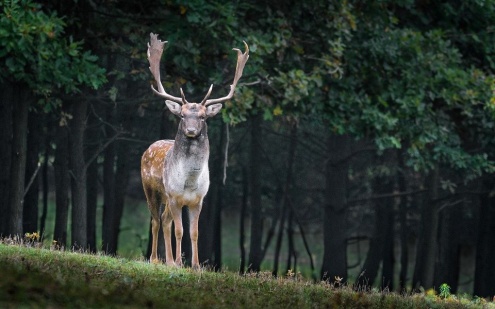 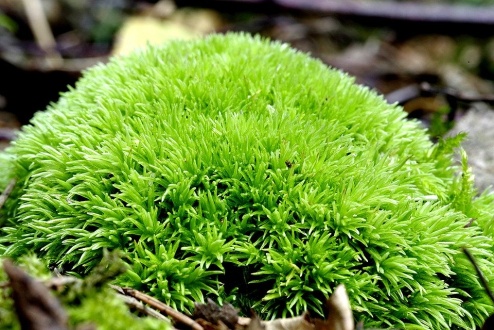 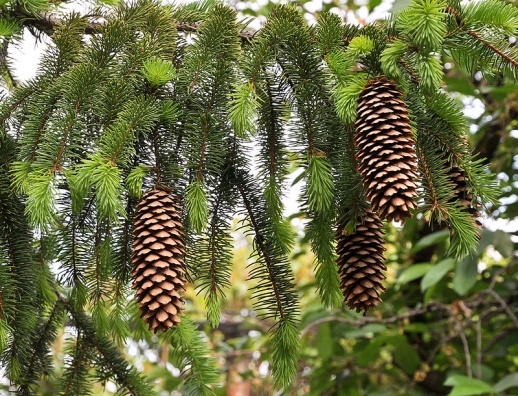 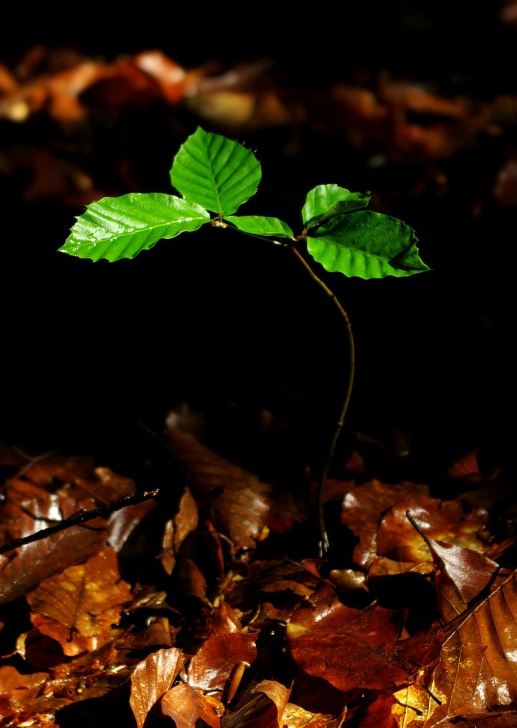 R. przybliża dziecku pojęcia fauna i flora. Następnie pokazuje obrazki przedstawiające rośliny i zwierzęta, których środowiskiem życia jest las. Dziecko wskazuje obrazki według ustalonego kryterium, np.: zwierzęta, rośliny. Następnie wymienia nazwy przedstawicieli leśnej fauny i leśnej flory z podziałem na sylaby.Zadanie II „Co nam daje las?” – rozmowa inspirowana wierszem A. Widzowskiej „Strażnicy przyrody”.Kuku, kuku! – echo niesie. To kukułkę słychać w lesie. – Kuku, czekam! Kuku, dzieci! Czy sprzątniecie swoje śmieci? Płaczą sarny i jeżyki: – Ach! Zamienią las w śmietniki! Rudy lisek wyszedł z norki. – Dzieci to są mądre stworki.O! Zbierają już butelki i zakrętki, i papierki. Wiedzą, że ze szkiełka w lesie straszny pożar się rozniesie! Hyc! Wyskoczył zając Kicek. – Chcecie poznać tajemnicę? Każdy maluch las szanujei porządku w nim pilnuje. Wie, że drzewo i roślina oczyszczają dym z komina. – Prawda – szepnął wilczek młody. – Dzieci bronią swej przyrody. Nikt nie goni nas z patykiem i nie płoszy zwierząt krzykiem. Po mrowiskach też nie skaczą. Przecież wtedy mrówki płaczą! Odezwała się sarenka: – Pamiętają o ziarenkach, w zimie dokarmiają ptaki. Lubią nas te przedszkolaki! Cieszmy się więc do rozpuku i śpiewajmy: Kuku, kuku!Rozmowa swobodna rodzica z dzieckiem.np. Jaki ptak wydaje odgłosy: kuku, kuku? O co kukułka pytała dzieci? Co mówiły w wierszu poszczególne zwierzęta: sarny i jeżyki, lis, zając Kicek i mały wilczek? Z czego cieszyły się zwierzęta? R. kontynuuje rozmowę. Pyta dziecko: Co można robić, a czego nie wolno robić, będąc w lesie? Dlaczego trzeba dbać o las? Czym dla zwierząt jest las? R. podsumowuje rozmowę. Wyjaśnia, że – podobnie jak ludzie – inne żywe stworzenia mają swoje domy. Domem dla wielu zwierząt, a także dla roślin, jest las. Zwierzęta, podobnie jak ludzie, nie lubią, gdy w ich domu ktoś zakłóca im spokój. Dlatego w lesie należy zachowywać się cicho i szanować przyrodę.  (Lasy produkują tlen potrzebny do oddychania, zatrzymują także pył i kurz, oczyszczając powietrze. Drzewa iglaste (sosna, jodła, świerk) wydzielają olejki eteryczne, a z ich żywicy robi się syropy. Ludzie chronią lasy, tworząc parki narodowe i rezerwaty przyrody. Parki narodowe to duże obszary leśne zachowane w stanie naturalnym, objęte ochroną prawną, które posiadają szczególną wartość przyrodniczą, naukową, krajobrazową i kulturową. Ludzie dbają też o to, aby drzew było jak najwięcej. Wymyślili np. Dzień Drzew. W ramach tego święta organizują akcję sadzenia drzew.)W Polsce Dzień Drzewa odbywa się (od około 2002r) w dniu 10 października. Jest organizowany przez stowarzyszenia ekologiczne, szkoły i nadleśnictwa. W ramach tego święta prowadzona jest akcja sadzenia drzew,.   R. pyta dziecko: - jakie drzewa wyrosną z żołędzi?(zainteresowanym dzieciom rodzice opowiadają ciekawostki np. Dęby są długowieczne. Ludzie chronią stare i okazałe drzewa, zaliczając je do pomników przyrody. Jednym z najstarszych dębów w Polsce jest dąb Bartek rosnący w pobliżu Kielc. Wiek tego dębu ocenia się na ponad 600 lat.                  powiedzenie „Silny jak dąb”.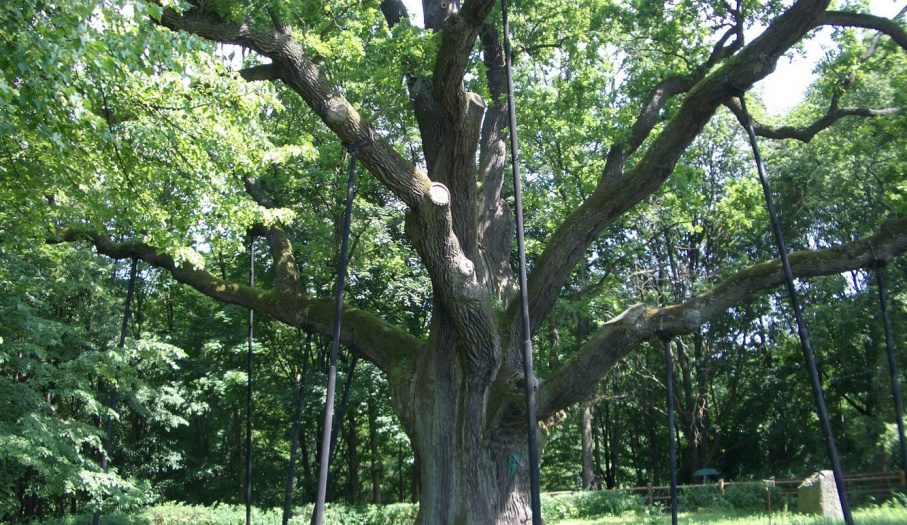 dąb BartekZadanie III    (dla chętnych!!!) Prośba do rodziców o sadzonkę dowolnego drzewa,posadzenie jej wspólnie z dzieckiem na własnym podwórku,(dzieci zamieszkałe w blokach, w innym możliwym miejscu)Opiekowanie się sadzonką. Zadanie IV    Karta pracy: str. 92Jeżeli nie posiadają Państwo kart pracy w domu można je pobrać z poniższego linku :6- latki: https://flipbooki.mac.pl/przedszkole/druk/oia-bplus-kp-4.pdf